1. Unterrichtsbesuch im Ausbildungsfach …..ThemaEingeladen sind:1 Konzept2 Lerngruppe3 Rahmenbedingungenörtliche Begebenheiten / Lehrplan / Lernsituation mit Einbettung der Stunde4 Kompetenzauswahl5 Didaktisch-methodischen Entscheidungendidaktische Elemente / Methoden / Sozialformen6 Unterrichtsverlaufsplanunggraphischoder: tabellarisch7 Freiräume, situative Entscheidungen und nicht gegangene Wege8 Beobachtungsschwerpunkte für Ausbilderinnen und Ausbilder9 Materialien und Medienverwendete Literatur / Quellenangaben für Medien bzw. BilderAnhang: didaktische Abschnittsplanung (gesamte Lernsituation) / eingesetzte Arbeitsblätter / Präsentationen / Tafelbilder / erwartete Schülerlösungen etc.Umfang des Unterrichtsentwurfs 5 bis 7 Seiten (ohne Anhang oder Materialien oder Deckblatt)Maxi Musterfrau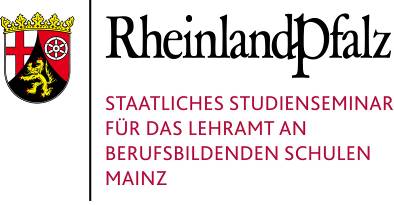 Datum: Zeit: Ausbildungsschule / Telefonnummer: Klasse: Schulinterne Bezeichnung der Klasse: Raum: Besprechungs-raum: Name:E-Mail-Adresse:Seminargruppenleitung: Fachleitung: Pädagogische Leitung: MentorIn: AnwärterIn / Seminargruppe: Gäste:ZeitPhaseVerlauf/InhalteMethode/SozialformMedien/MaterialMethodisch-didaktische Begründung